Уважаемые коллеги!В соответствии с Единым календарём массовых и методических мероприятий на 2018 - 2019 г.г. Центром гражданских и молодёжных инициатив «Идея» г. Оренбурга  проводится Всероссийская интеллектуальная викторина для обучающихся 1-5 классов (Из цикла викторин, посвящённых детским композиторам-песенникам) «Весёлая карусель: В.Я.Шаинский».Организаторами определены следующие сроки проведения викторины:Викторина проводится с 28 января 2019 г. до 19 февраля 2019 г.;Подведение итогов Викторины с 20 февраля 2019 г. до 7 марта 2019 г.;Размещение итогов на сайте Центра 9 марта 2019 года;Все дипломы, сертификаты и благодарственные письма высылаются в электронном виде на электронный адрес, с которого была принята заявка 9 марта 2019 г.;Наградной материал будет храниться в архиве Центра до 9 сентября, а впоследствии удалён.Информация о конкурсе размещена на сайте ЦГМИ «Идея» в разделе «Викторины» http://centrideia.ru/node/vserossiyskie-viktoriny-dlya-vospitannikov-dou-obuchayushchihsya-i-pedagogicheskih-rabotnikov Контактный телефон 88001002684, эл. почта для справок:  centrideia@mail.ruДиректор                                                                       А.Р. Татьянина  ИсполнительВ.Р. Морозова88001002684ПОЛОЖЕНИЕо Всероссийской интеллектуальной викторине «Весёлая карусель: В.Я.Шаинский»Владимир Яковлевич Шаинский (1936-2017) - советский и российский композитор, легенда в современной музыке. Его солнечные, полные оптимизма песни любимы миллионами наших соотечественников. Великий композитор создавал свои шедевры со всей любовью. Любовью к музыке.В целях расширения знаний обучающихся о жизни и творчестве В.Я. Шаинского, в соответствии с единым календарём массовых и методических мероприятий на 2018-2019 г.г. Центром гражданских и молодежных инициатив «Идея» г. Оренбурга проводится Всероссийская интеллектуальная викторина для обучающихся 1-5 классов (Из цикла викторин, посвящённых детским композиторам-песенникам) «Весёлая карусель: В.Я.Шаинский» (далее - Викторина).1. Цель и задачи Викторины1.1 Расширить знания обучающихся о жизни и творчестве В. Я. Шаинского;1.2 Развитие мотивации к интеллектуальной деятельности.2. Учредители и организаторы2.1Всероссийский Центр гражданских и молодёжных инициатив «Идея» г.Оренбурга.  2.2 Организация и проведение Викторины возлагается на творческий отдел ЦГМИ «Идея».3. Участники Викторины3.1 Обучающиеся 1-5 классов государственных, муниципальных и негосударственных образовательных организаций, УДОД, расположенных на территории РФ, а также находящиеся на домашнем обучении. 4. Сроки проведения Викторины4.1 Викторина проводится с 28 января 2019 г. до 19 февраля 2019 г.;4.2 Подведение итогов викторины с 20 февраля 2019 г. до 7 марта 2019 г.;4.3 Размещение итогов на сайте Центра 9 марта 2019 года;4.4 Наградной материал будет храниться в архиве Центра до 9 сентября, а впоследствии удалён. Внимание!!! После удаления наградной материал восстановить будет невозможно. Скачивайте, пожалуйста, вовремя.ПОСЛЕДНИЙ ДЕНЬ ПРИЁМА ЗАЯВОК НА УЧАСТИЕ В ВИКТОРИНЕ – 19 ФЕВРАЛЯ5. Критерии оценки конкурсных работ5.1 Оценивается содержание, самостоятельность и выразительность работы.5.2 Победителями считаются участники, ответившие правильно на наибольшее количество вопросов. 6. Оформление работ6.1 Ответы Викторины оформляются в свободной форме в документе любого формата. 6.2 Ответы викторины могут быть как в электронном виде, так и отсканированная (сфотографированная) копия письменного ответа ученика;6.3 Работы, присланные на Викторину не рецензируются;6.4 Все работы присылаются ТОЛЬКО на электронный ящик Викторины centrideia@mail.ru Работы, присланные на другие электронные адреса Центра к рассмотрению НЕ ПРИНИМАЮТСЯ;6.5 Все файлы с работами подписываются (переименовываются) фамилиями участников, представляющих работы.7. Чтобы принять участие в викторине необходимо:1.Заполнить заявку (приложение №3) по инструкции (приложение №4);2.Оплатить оргвзнос (приложение №2);3.Заявку, копию документа об оплате оргвзноса и сами ответы прислать на электронный адрес Викторины centrideia@mail.ru до 19 ФЕВРАЛЯ 2019 г. 8. Подведение итогов Викторины8.1  Итоги Викторины подводятся с 20 февраля 2019 г. до 7 марта 2019 г.;8.2 Победители награждаются дипломами I, II, III степеней и всем участникам выдаются сертификаты.8.3 Все дипломы,  сертификаты и благодарственные письма за участие высылаются в электронном виде на электронный адрес, с которого была принята заявка 9 марта 2019 года.8.4 О необходимости дипломов в печатном виде нужно сообщить об этом организаторам конкурса. Рассылка материала в печатном виде производится в течение одного месяца с момента подтверждения правильности заполнения материала и оплачивается дополнительно в соответствии с пунктом 9.8 данного Положения.  Без подтверждения правильности заполненного материала печатный вариант НЕ высылается.9. Финансирование Викторины9.1 Финансирование Викторины осуществляется за счёт организационных взносов участников на любые реквизиты Центра. (Реквизиты на оплату приложение 2) Оплата оргвзноса производится любым удобным способом по любым реквизитам Центра;9.2 Организационный взнос составляет 90 рублей за участие одного человека. (80 рублей за участника перечисляются на реквизиты Центра (приложение 2), 10 рублей остаются в распоряжении педагога (организатора) на организационные расходы «почтовые/электронные переводы, распечатку материала»), Оргкомитет включает эти средства в общую смету расходов на проведение викторины. В эту стоимость входит - диплом или сертификат на участника + именная благодарность руководителю + именная благодарность организатору викторины в ОУ в ЭЛЕКТРОННОМ виде.  Оплата от одного ОУ - участника производится одним платежом.9.3 Подтверждающий документ об оплате оргвзноса обязателен. В любом виде. Без документа работы не принимаются. Фразы в виде: «Мы написали Вам смс», «Я оплатил в 9.00» и т.д. - не являются документом и не принимаются;9.4 Отсканированная квитанция об оплате организационного взноса вкладывается отдельным файлом в одном письме с заявкой и работами;9.5 Оплата от одного учреждения - участника производится ОДНИМ платежом. Не надо на каждого участника заполнять отдельную квитанцию. Не надо производить оплату за каждого участника отдельно, чтобы не переплачивать дополнительную комиссию. Оргвзнос производится одной общей суммой по количеству участников. (Если оргвзнос был оплачен, а появились еще желающие участвовать в викторине, необходимо просто доплатить оргвзнос и прислать вторым чеком);9.6Внимание!!!!Если от одного ОУ на викторину предоставляют свои работы несколько участников, то заявка составляется ОБЩАЯ. Не надо на каждого участника заполнять отдельную заявку;9.7 Внимание!!!! Часто нам задают вопросы, можно ли принимать участие самостоятельно в наших мероприятиях? Да. Самостоятельное участие (не от образовательного учреждения) также допускается. В этом случае пакет документов предоставляется согласно данному Положению. В строке НАИМЕНОВАНИЕ ОУ в этом случае заполняется либо образовательное учреждение, в котором участник учится (воспитывается), либо (если участник принимает самостоятельное участие), просто адрес места жительства без указания улицы и номера дома. К примеру: Московская область г. Видное;9.8 Исправления в наградном материале при наличии ошибок. Если ошибка допущена по Вашей вине (в заявке), исправление наградного материала платное:- 10 рублей за один исправленный документ, если ошибка в ФИО участника или в ФИО руководителя;- 15 рублей за одну исправленную заявку независимо от количества документов, если ошибка в названии образовательного учреждения;- бесплатно, если ошибка допущена по нашей вине.9.9 Организационный взнос за наградной материал в печатном виде составляет  + 80 руб. за один документ. (Этот пункт только для тех, кому необходимо прислать наградной материал по Почте России).10. Программа поощрения10.1 Если в Викторине участвует от 10 человек, то организационный взнос оплачивается в размере 80 рублей за участника (70 рублей за человека перечисляются на расчетный счет (приложение 2), 10 рублей остаются в распоряжении педагога (организатора) на организационные расходы «почтовые/электронные переводы, распечатку материала»). 10.2 Педагогам и организаторам, привлекшим к участию в викторине от 7 участников, предоставляется право на БЕСПЛАТНОЕ опубликование одной своей работы в разделе «Методическая копилка» на сайте Всероссийского Центра гражданских и молодёжных инициатив «Идея» http://centrideia.ru/ с получением сертификата об опубликовании материала.Чтобы опубликовать работу и получить сертификат Вам необходимо (этот пункт только для тех, кто представляет работу по программе поощрения, у кого от 7 участников)1. Зарегистрироваться на сайте http://centrideia.ru/;2. Самостоятельно добавить работу в раздел методическая копилка;3. Заполнить форму заявки (приложение №5) и отправить её на наш электронный адрес centrideia@mail.ru4. Если самостоятельно сделать все вышеуказанное у вас не получается, напишите нам на электронную почту и мы поможем.Работы направляются только на электронный адрес координатора: centrideia@mail.ruКонтактные телефоны - 88001002684 – звонки со всех регионов России бесплатные, раб. 8-3532-274621 Координатор: Морозова Венера Ренатовна.Приложение №1Задания интеллектуальной викторины для обучающихся 1-5 классов(Из цикла викторин, посвящённых детским композиторам-песенникам)«Весёлая карусель: В.Я. Шаинский»Все вы, конечно, хорошо знаете песенное творчество Владимира Яковлевича Шаинского. Он писал замечательные песни для детей и взрослых. Родился композитор в Киеве, там же учился  в музыкальной школе при Киевской консерватории. В 1943 году был призван в Армию, участвовал в армейской самодеятельности и сочинил свою первую песню. Как называется первая песня Шаинского?После войны Шаинский закончил Московскую консерваторию. Работал скрипачом в эстрадном оркестре знаменитого советского артиста - певца и киноактёра. Назовите фамилию руководителя этого оркестра?В 1974 году Владимир Яковлевич написал свою первую оперу-сказку для детей. Как называется эта опера?         Композитор Шаинский написал более 400 песен. Многие из них звучат в мультипликационных фильмах. Догадайтесь, к каким песням Шаинского относятся эти картинки?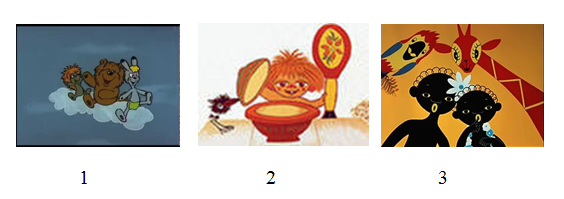 Шаинский работал в содружестве со многими детскими поэтами. Однажды композитору предложили написать весёлую песенку про кузнечика  для мультфильма «Приключения Незнайки и его друзей».  Слова к этой песне сочинил известный детский писатель. Назовите фамилию автора слов знаменитой песенки «В траве сидел кузнечик».Владимир Яковлевич очень любил разгадывать загадки, кроссворды, шарады. Попробуйте и вы, ребята,  расшифровать слово по адресам и узнать имя и фамилию первой исполнительницы детских песен Шаинского в мультфильмах.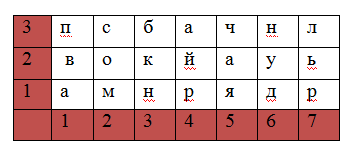 (3,2) (7,3) (5,2) (4,1) (4,3)        (7,1) (6,2) (2,1) (5,1) (6,3) (2,2) (1,2) (1,1)Как говорят «Из песни слов не выкинешь», найди недостающее слово в строчках песен Шаинского.Сколько песен мы с вами вместе спели …… своей родной,А про …… до этой песни, песни не было ни одной.Ничего на …… лучше нету, чем бродить …… по белу свету.И тогда, наверняка, вдруг запляшут …… , и ……. запиликает на скрипке. Дремлет притихший  северный …….., низкое ……. над головой.Что тебе снится, крейсер …….., в час когда  утро встаёт над …….Композитор Шаинский известен не только в России, его песни знают и любят далеко за пределами нашей страны. Вот строчки из популярных песен Шаинского.  Найдите названия песен из левого столбика.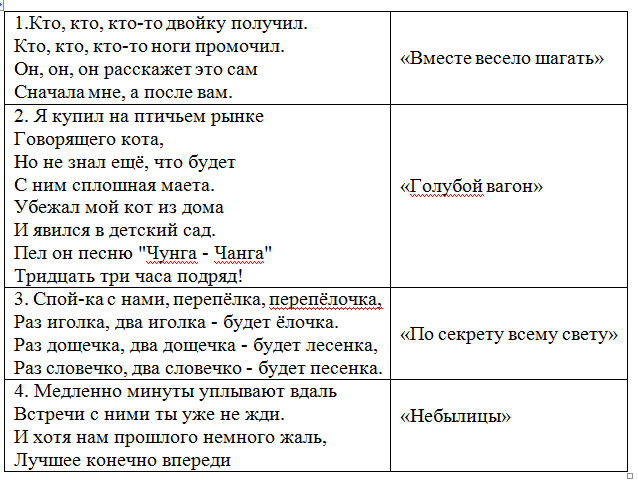 У Владимира Яковлевича есть много песен о школьниках, о школьных предметах. Одна из таких песен посвящена математике, а именно таблице умножения. Догадайся, о какой песне идёт речь?В. Шаинский – известный композитор, а авторами стихов к его музыке становились не менее известные поэты. Из предложенных названий, выделите лишнее и объясните почему.«Голубой вагон», «Улыбка», «Песенка строителей», «Песенка Чебурашки», «Антошка». В каждой песне Шаинского есть свой сюжет, история и свои персонажи. Подумай и найди лишнее слово в ряду.Лягушка, кузнечик, слон, мухи;Трулялята, автобус, задача, радионяня;Сказки, карусель, радость, бегемот;Акватория, катерок, паровоз, дымок.В 1960-х годах Владимир Шаинский вместе с поэтом Михаилом Таничем  создали  ряд солдатских песен. Догадайся по описанию, о каких песнях идёт речь. Молодой солдат в свой выходной день отправился гулять по незнакомому городу;Одна девушка проводила своего друга служить в армию. Девчонка грустит и даже плачет иногда;Молодой человек ушёл служить в армию на 2 года. Он получает нежные письма и надеется, что дома его ждут.Шаинский написал десятки мелодий для художественных фильмов. Подумай и ответь, из каких фильмов предложенные песни.Фильмы: «Анискин и Фантомас», «И снова Анискин», «Завтрак на траве», «Финист, ясный сокол», «Пока бьют часы»Песни: «У похода есть начало», «Пока стучат часы», «Травы, травы», «Вместе весело шагать», «Песня старушек - веселушек».Композитор  Шаинский не только написал музыку к кинофильмам, но и снимался в фильмах как актёр. Назовите три фильма, в которых снимался Шаинский? Из предложенных названий выделите лишнее и объясните почему.«Чебурашка», «Шапокляк», «Катерок», «Трое против Марабука», «Крошка Енот», «Трям! Здравствуйте!».Приложение№2Реквизиты для оплаты организационного взноса по номеру счётаРеквизиты для оплаты организационного взноса по номеру картыНомер карты: 4274275403069734Вид карты: Сбербанк Visa PlatinumОтделение банка, к которому прикреплена карта: ОСБ №8623г. Оренбург  Оренбургская областьТатьянина Альбина РенатовнаПри оплате оргвзноса на карту сбербанка в основании перевода указывать: частный перевод. В противном случае перевод осуществлять на реквизиты счёта.ОПЛАТА ОРГВЗНОСА МОЖЕТ ПРОИЗВОДИТЬСЯ КАК ПО НОМЕРУ КАРТЫ, УКАЗАННОМУ В РЕКВИЗИТАХ, ТАК И ПО КВИТАНЦИИ. КОПИЯ ПОДТВЕРЖДЕНИЯ ОПЛАТЫ ОБЯЗАТЕЛЬНА. ОПЛАТУ ОРГВЗНОСА ТАКЖЕ МОЖНО ПРОИЗВОДИТЬ ЧЕРЕЗ ИНТЕРНЕТ БАНК. ПОДТВЕРЖДЕНИЕМ ОПЛАТЫ В ЭТОМ СЛУЧАЕ БУДЕТ ЯВЛЯТЬСЯ СКРИНШОТ, СКОПИРОВАННАЯ КВИТАНЦИЯ В WORD ИЛИ СОХРАНЕННАЯ КОПИЯ ОПЛАТЫ КАК КАРТИНКИ. Приложение №3,№5Форму заявки Вы можете получить, отправив запрос с пометкой «ЗАЯВКА» на конкурс (обязательно пишете название викторины) на электронный адрес centrideia@mail.ru, или скачать на нашем сайте http://centrideia.ru/ в разделе викторины. Приложение №4ИНСТРУКЦИЯ ПО ЗАПОЛНЕНИЮ ФОРМЫ ЗАЯВКИПри заполнении формы заявки Вы должны соблюдать данную инструкцию.Строка «Наименование ОУ» - заполняется так, как Вам необходимо прописать в наградном материале. Слова, которые можно сократить прописываете в виде аббревиатуры, чтобы наименование ОУ поместилось в диплом. Например: МБОУ «Мичуринская СОШ №18» Мичуринского района Тамбовской области. Если Вы в заявке пропишете просто: МБОУ «Мичуринская СОШ №18» -  в наградном материале так и будет прописано. Обязательно прописывайте город (район), область (Республику) и т.д.Строка «Телефон» -  в данной строке указывается контактный номер телефона, по которому мы можем позвонить, если у нас возникли вопросы по заявке;Строка «E-mail» - в данной строке указывается электронный адрес, с которого отправлена заявка на мероприятие Центра;В Таблице 1 - Организаторы конкурса в образовательном учреждении – указываются ФИО педагога  или педагогов, ответственных за проведение мероприятия в ОУ. Если заявку отправляет родитель или другое лицо, данная таблица не заполняется. Также, в данной таблице можно прописывать  директора, заместителя и т.д. по Вашему усмотрению, если данным лицам необходимо благодарственное письмо за организацию участия в мероприятии;СПИСОК УЧАСТНИКОВ:В строке «ФИ участника»: участникам – детям пишем только фамилию и имя. Отчество не пишем. А участникам – педагогам обязательно ФИО прописывать полностью.В строке «класс, возраст» – учащимся указываем класс, воспитанникам детских садов – возраст, педагогам ничего не указываем.В строке «номинация» - в данном конкурсе нет номинаций. В строке «Название работы» - название работы необходимо указать, соблюдая все знаки препинания и орфографию. При выписке диплома  название работы будет прописываться так, как напишете Вы. Если работа не имеет названия, то данную строку можно не заполнять;В строке «ФИО руководителя» - фамилия, имя и отчество прописываются полностью. Педагоги, представляющие свои работы на конкурс, данную строку не заполняют. Если руководителей несколько, то все ФИО Вы прописываете в одной строке через запятую;ВНИМАНИЕ! В заявке должно все остаться так, в какой форме она есть. Не трогайте строчки, ничего не копируйте, не переставляйте, не удаляйте, просто заполняете этот бланк и все. Пожалуйста, будьте внимательны при заполнении заявки, так как в наградном материале все будет заполнено так, как заполните сами Вы в заявке.Внимание! Внимание. Инструкция по заполнению заявки является общей для всех конкурсов, олимпиад или викторин. Поэтому, не все пункты могут совпадать с наличием в заявке.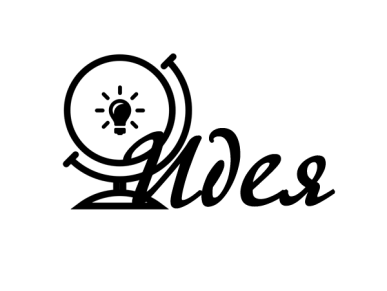 ВСЕРОССИЙСКИЙ ЦЕНТРГРАЖДАНСКИХ И МОЛОДЁЖНЫХИНИЦИАТИВ «ИДЕЯ»г. Оренбург, 460000телефон: (3532) 27-46-21;телефон: 88001002684e-mail: centrideia@mail.ruРуководителям образовательных организацийВСЕРОССИЙСКИЙ ЦЕНТРГРАЖДАНСКИХ И МОЛОДЁЖНЫХИНИЦИАТИВ «ИДЕЯ»г. Оренбург, 460000телефон: (3532) 27-46-21;телефон: 88001002684e-mail: centrideia@mail.ruФорма № ПД-4Извещение                                                      ООО ЦГМИ «ИДЕЯ»                                 КПП: 562001001                                                      ООО ЦГМИ «ИДЕЯ»                                 КПП: 562001001                                                      ООО ЦГМИ «ИДЕЯ»                                 КПП: 562001001                                                      ООО ЦГМИ «ИДЕЯ»                                 КПП: 562001001Наименование получателя платежаНаименование получателя платежаНаименование получателя платежаНаименование получателя платежа5620021264562002126440702810329250001703(ИНН получателя платежа)(ИНН получателя платежа)(номер счета получателя платежа)ФИЛИАЛ "НИЖЕГОРОДСКИЙ" АО "АЛЬФА-БАНК" ФИЛИАЛ "НИЖЕГОРОДСКИЙ" АО "АЛЬФА-БАНК" БИК:042202824(наименование банка получателя платежа)(наименование банка получателя платежа)Номер кор./сч. банка получателя платежа:Номер кор./сч. банка получателя платежа:Номер кор./сч. банка получателя платежа:30101810200000000824Оплата оргвзноса за викторину. Без НДСОплата оргвзноса за викторину. Без НДС(наименование платежа)(наименование платежа)(номер лицевого счета (код) плательщика)Ф.И.О. плательщика Адрес плательщика Сумма платежа ________руб. ________ коп.Сумма платежа ________руб. ________ коп.Сумма платы за услуги ________руб. ________коп.Сумма платы за услуги ________руб. ________коп.Итого ________руб. ________ коп.Итого ________руб. ________ коп."___" _______________ 20___ г."___" _______________ 20___ г.КассирС условиями приема указанной в платежном документе суммы, в т.ч. с суммой взимаемой платы за услуги банка,С условиями приема указанной в платежном документе суммы, в т.ч. с суммой взимаемой платы за услуги банка,С условиями приема указанной в платежном документе суммы, в т.ч. с суммой взимаемой платы за услуги банка,С условиями приема указанной в платежном документе суммы, в т.ч. с суммой взимаемой платы за услуги банка,ознакомлен и согласен.ознакомлен и согласен.ознакомлен и согласен.Подпись плательщика:Форма № ПД-4Извещение                                                    ООО ЦГМИ «ИДЕЯ»                                 КПП: 562001001                                                    ООО ЦГМИ «ИДЕЯ»                                 КПП: 562001001                                                    ООО ЦГМИ «ИДЕЯ»                                 КПП: 562001001                                                    ООО ЦГМИ «ИДЕЯ»                                 КПП: 562001001Наименование получателя платежаНаименование получателя платежаНаименование получателя платежаНаименование получателя платежа5620021264562002126440702810329250001703(ИНН получателя платежа)(ИНН получателя платежа)(номер счета получателя платежа)ФИЛИАЛ "НИЖЕГОРОДСКИЙ" АО "АЛЬФА-БАНК" ФИЛИАЛ "НИЖЕГОРОДСКИЙ" АО "АЛЬФА-БАНК" БИК:042202824(наименование банка получателя платежа)(наименование банка получателя платежа)Номер кор./сч. банка получателя платежа:Номер кор./сч. банка получателя платежа:Номер кор./сч. банка получателя платежа:30101810200000000824Оплата оргвзноса за викторину. Без НДСОплата оргвзноса за викторину. Без НДС________(наименование платежа)(наименование платежа)(номер лицевого счета (код) плательщика)Ф.И.О. плательщика Адрес плательщика Сумма платежа ________руб. ________ коп.Сумма платежа ________руб. ________ коп.Сумма платы за услуги ________руб. ________ коп.Сумма платы за услуги ________руб. ________ коп.Итого ________ руб. ________коп.Итого ________ руб. ________коп."___" _______________ 20___ г."___" _______________ 20___ г.КассирС условиями приема указанной в платежном документе суммы, в т.ч. с суммой взимаемой платы за услуги банка,С условиями приема указанной в платежном документе суммы, в т.ч. с суммой взимаемой платы за услуги банка,С условиями приема указанной в платежном документе суммы, в т.ч. с суммой взимаемой платы за услуги банка,С условиями приема указанной в платежном документе суммы, в т.ч. с суммой взимаемой платы за услуги банка,ознакомлен и согласен.ознакомлен и согласен.ознакомлен и согласен.Подпись плательщика: